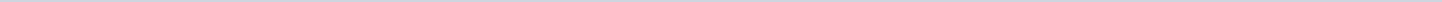 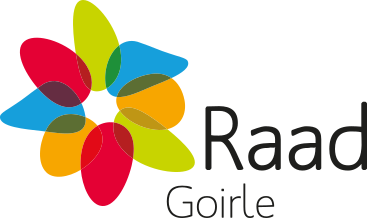 Gemeente GoirleAangemaakt op:Gemeente Goirle29-03-2024 07:12Raadsinformatiebrieven13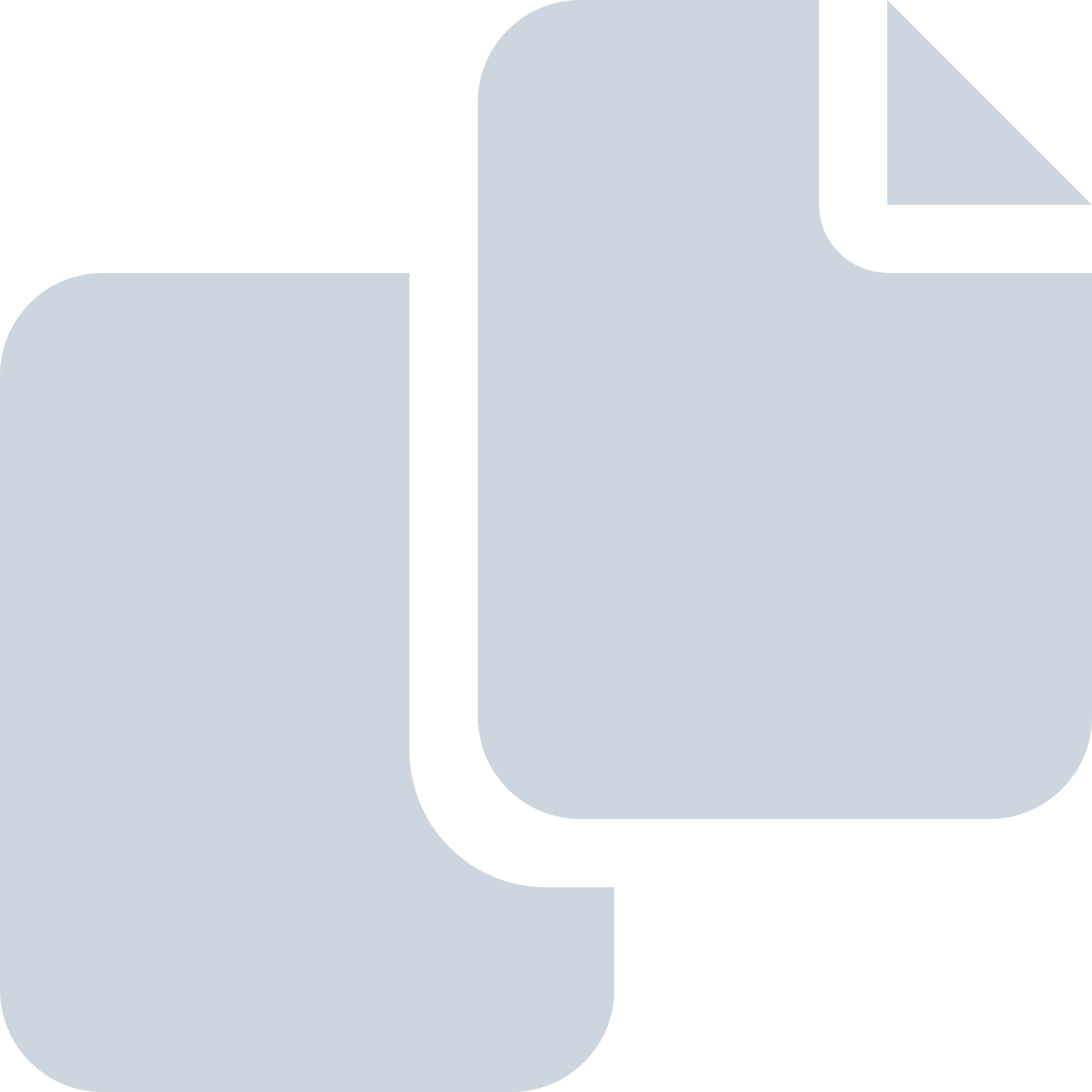 Periode: november 2020#Naam van documentPub. datumInfo1.C1 Raadsinformatiebrief 26-11-2020 Ecologische Verbindingszone Bels lijntje en zon27-11-2020PDF,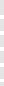 375,05 KB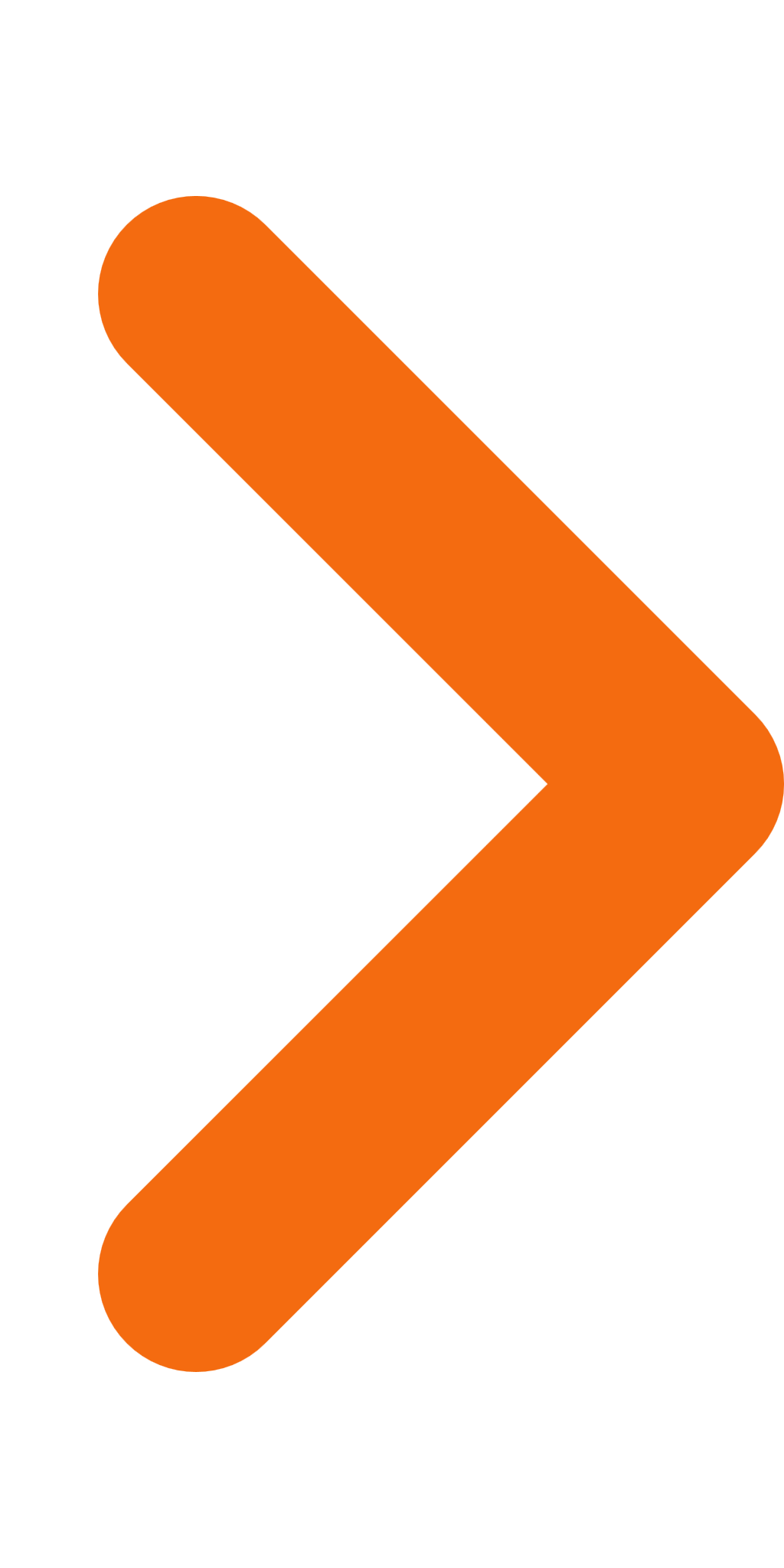 2.C1 Raadsinformatiebrief 27-11-2020 Coronavirus27-11-2020PDF,223,52 KB3.C1 Raadsinformatiebrief 24-11-2020 Campagne orange the world26-11-2020PDF,226,04 KB4.C1 Raadsinformatiebrief 23-11-2020 2e week omgevingsvisie25-11-2020PDF,174,19 KB5.C1 Raadsinformatiebrief 24-11-2020 Stand van zaken organisatieontwikkeling25-11-2020PDF,284,18 KB6.C1 Raadsinformatiebrief 10-11-2020 Jaarverslag Leerplicht en RMC 2018-201919-11-2020PDF,180,30 KB7.C1 Raadsinformatiebrief 10-11-2020 Cadeaubonnen kinderen in armoede17-11-2020PDF,176,43 KB8.C1 noodverordening COVID-19 veiligheidsregio Midden- en West-Brabant van 4 november 202006-11-2020PDF,419,33 KB9.C1 Raadsinformatiebrief 3-11-2020 projectopdracht onafhankelijke clientondersteuning04-11-2020PDF,170,90 KB10.C1 Raadsinformatiebrief 3-11-2020 verstrekking mondkapjes04-11-2020PDF,176,03 KB11.C1 Raadsinformatiebrief 3-11-2020 Status meerjarenramingen04-11-2020PDF,235,80 KB12.C1 Raadsinformatiebrief 3-11-2020 Kerkstraat 60 Riel03-11-2020PDF,180,46 KB13.C1 Raadsinformatiebrief 3-11-2020 Onderzoek Follow the Money oktober 202003-11-2020PDF,183,77 KB